Β Ε Β Α Ι Ω Σ Η	Βεβαιώνεται ότι :Ο/Η  ………………………………………………………………………………………φοιτητ………..  του Τμήματος Ιστορίας και Αρχαιολογίας   του ………… εξαμήνου σπουδών με Α.Ε.Μ …………….. κατά  το   ακαδημαϊκό έτος   …………….  προσήλθε  στις ……………………. (ημερομηνία) στις εξετάσεις περιόδου ………………………………… του μαθήματος (κωδικός και τίτλος μαθήματος) ………………………………………………………………………………………………							                  Ο/Η Διδάσκων/ουσαΒεβαιώνεται η γνησιότητα της υπογραφήςτου/της ……………………………………………………………………………………….……………………………………………….			 …………………							                 (ον/νυμο και υπογραφή)Θεσσαλονίκη ……………………………20…Η Προϊσταμένη της Γραμματείας             του Τμήματος        Ιωάννα ΠαζαρλόγλουΕΛΛΗΝΙΚΗ ΔΗΜΟΚΡΑΤΙΑΦΙΛΟΣΟΦΙΚΗ ΣΧΟΛΗΤΜΗΜΑ ΙΣΤΟΡΙΑΣ ΚΑΙ ΑΡΧΑΙΟΛΟΓΙΑΣ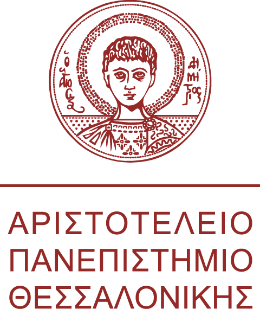 ΓραμματείαΠληροφορίες: Χ. ΚαράμπαληςΤηλ.: 2310 995226E-mail: info@hist.auth.grΚτίριο: Διοίκησης